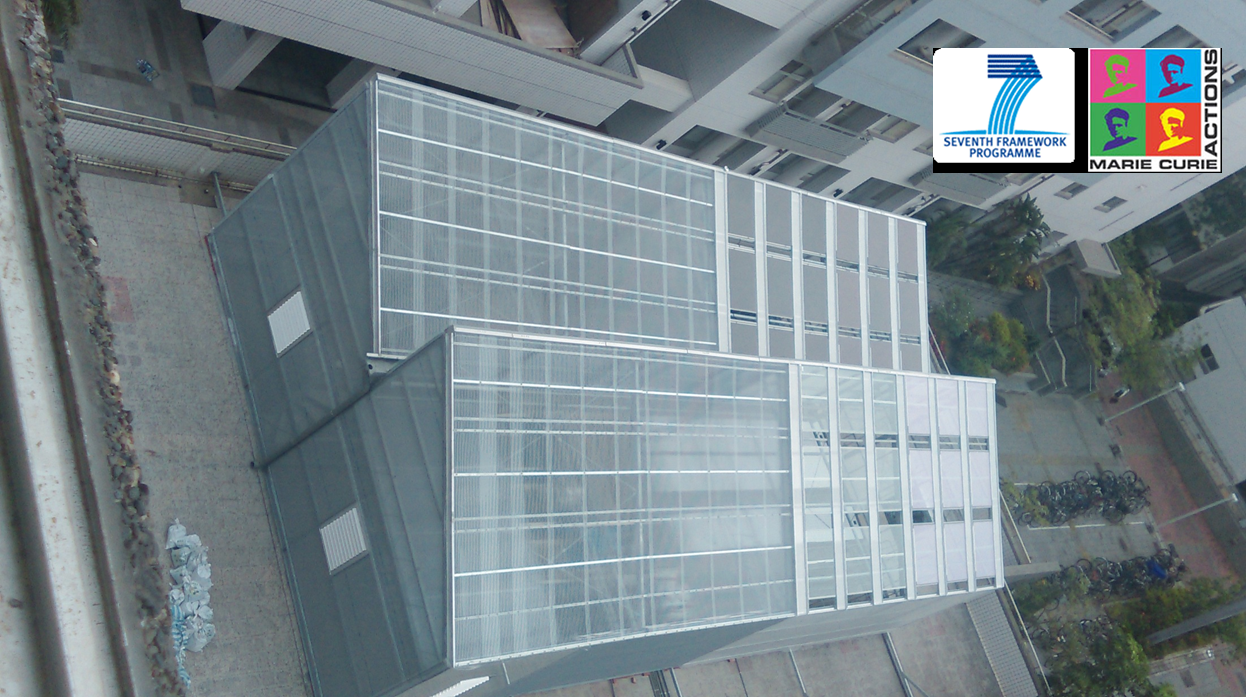 Fig.4 Application on green house